В61. Вероятность классическая1.1. В кармане у Миши было четыре конфеты — «Грильяж», «Белочка», «Коровка» и «Ласточка», а так же ключи от квартиры. Вынимая ключи, Миша случайно выронил из кармана одну конфету. Найдите вероятность того, что потерялась конфета «Грильяж».1.2. В сборнике билетов по биологии всего 55 билетов, в 11 из них встречается вопрос по теме "Ботаника". Найдите вероятность того, что в случайно выбранном на экзамене билете школьнику достанется вопрос по теме "Ботаника».1.3. В сборнике билетов по математике всего 25 билетов, в 10 из них встречается вопрос по теме "Неравенства". Найдите вероятность того, что в случайно выбранном на экзамене билете школьнику не достанется вопрос по теме "Неравенства".2. Вероятность геометрическая2.1. Механические часы с двенадцатичасовым циферблатом в какой-то момент сломались и перестали идти. Найдите вероятность того, что часовая стрелка остановилась, достигнув отметки 10, но не дойдя до отметки 1.3. Вероятность статистическая3.1. Фабрика выпускает сумки. В среднем 8 сумок из 100 имеют скрытые дефекты. Найдите вероятность того, что купленная сумка окажется без дефектов. Результат округлите до сотых.3.2. В среднем из 1000 садовых насосов, поступивших в продажу, 5 подтекают. Найдите вероятность того, что один случайно выбранный для контроля насос не подтекает.3.3. Вероятность того, что в случайный момент времени температура тела здорового человека окажется ниже чем 36,8С, равна 0,81. Найдите вероятность того, что в случайный момент времени у здорового человека температура окажется 36,8С или выше.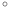 4. Жеребьевка «урновая»4.1. Вася, Петя, Коля и Лёша бросили жребий — кому начинать игру. Найдите вероятность того, что начинать игру должен будет Петя.4.2. В чемпионате мира участвуют 16 команд. С помощью жребия их нужно разделить на четыре группы по четыре команды в каждой. В ящике вперемешку лежат карточки с номерами групп:1, 1, 1, 1, 2, 2, 2, 2, 3, 3, 3, 3, 4, 4, 4, 4.Капитаны команд тянут по одной карточке. Найдите вероятность того, что команда России окажется во второй группе?4.3. В группе туристов 5 человек. С помощью жребия они выбирают двух человек, которые должны идти в село в магазин за продуктами. Найдите вероятность того, что турист Коля, входящий в состав группы, пойдёт в магазин?4.4. На клавиатуре телефона 10 цифр, от 0 до 9. Найдите вероятность того, что случайно нажатая цифра будет чётной?4.5. Из множества натуральных чисел от 10 до 19 наудачу выбирают одно число. Найдите вероятность того, что оно делится на 3?5. Представь жеребьевку5.1. В чемпионате по гимнастике участвуют 20 спортсменок: 8 из России, 7 из США, остальные — из Китая. Порядок, в котором выступают гимнастки, определяется жребием. Найдите вероятность того, что спортсменка, выступающая первой, окажется из Китая.5.2. В фирме такси в наличии 50 легковых автомобилей; 27 из них чёрные с жёлтыми надписями на бортах, остальные  — жёлтые с чёрными надписями. Найдите вероятность того, что на случайный вызов приедет машина жёлтого цвета с чёрными надписями.5.3. На чемпионате по прыжкам в воду выступают 25 спортсменов, среди них 8 прыгунов из России и 9 прыгунов из Парагвая. Порядок выступлений определяется жеребьёвкой. Найдите вероятность того, что шестым будет выступать прыгун из Парагвая.5.4. На семинар приехали 3 ученых из Норвегии, 3 из России и 4 из Испании. Порядок докладов определяется жеребьёвкой. Найдите вероятность того, что восьмым окажется доклад ученого из России.5.5. В соревнованиях по толканию ядра участвуют 4 спортсмена из Финляндии, 7 спортсменов из Дании, 9 спортсменов из Швеции и 5 — из Норвегии. Порядок, в котором выступают спортсмены, определяется жребием. Найдите вероятность того, что спортсмен, выступающий последним, окажется из Швеции.5.6. На борту самолёта 12 мест рядом с запасными выходами и 18 мест за перегородками, разделяющими салоны. Остальные места неудобны для пассажира высокого роста. Пассажир В. высокого роста. Найдите вероятность того, что на регистрации при случайном выборе места пассажиру В. достанется удобное место, если всего в самолёте 300 мест.6. Рассчитай жеребьевку6.1. Научная конференция проводится в 5 дней. Всего запланировано 75 докладов — первые три дня по 17 докладов, остальные распределены поровну между четвертым и пятым днями. На конференции планируется доклад профессора К. Порядок докладов определяется жеребьёвкой. Найдите вероятность того, что доклад профессора К. окажется запланированным на последний день конференции?6.2. Конкурс исполнителей проводится в 5 дней. Всего заявлено 80 выступлений — по одному от каждой страны, участвующей в конкурсе. Исполнитель из России участвует в конкурсе. В первый день запланировано 8 выступлений, остальные распределены поровну между оставшимися днями. Порядок выступлений определяется жеребьёвкой. Найдите вероятность того, что выступление исполнителя из России состоится в третий день конкурса?6.3. На олимпиаде по русскому языку 250 участников разместили в трёх аудиториях. В первых двух удалось разместить по 120 человек, оставшихся перевели в запасную аудиторию в другом корпусе. Найдите вероятность того, что случайно выбранный участник писал олимпиаду в запасной аудитории.6.4. В группе туристов 30 человек. Их вертолётом в несколько приёмов забрасывают в труднодоступный район по 6 человек за рейс. Порядок, в котором вертолёт перевозит туристов, случаен. Найдите вероятность того, что турист П. полетит первым рейсом вертолёта.7. Выбор пары7.1. Перед началом первого тура чемпионата по бадминтону участников разбивают на игровые пары случайным образом с помощью жребия. Всего в чемпионате участвует 26 бадминтонистов, среди которых 10 спортсменов из России, в том числе Алексей Орлов. Найдите вероятность того, что в первом туре Алексей Орлов будет играть с каким-либо бадминтонистом из России.7.2. В классе 26 учащихся, среди них два друга  — Андрей и Сергей. Учащихся случайным образом делят на 2 равные группы. Найдите вероятность того, что Андрей и Сергей окажутся в одной группе.8. Самим узнать пространство событий8.1. В случайном эксперименте бросают две одинаковые симметричные монеты. Найдите вероятность того, что орел выпадет ровно один.8.2. В случайном эксперименте симметричную монету бросают дважды. Найдите вероятность того, что наступит исход ОР (в первый раз выпадает орёл, во второй — решка).8.3. В случайном эксперименте бросают две игральные кости. Найдите вероятность того, что сумма выпавших очков равна 8. Результат округлите до тысячных.8.4. Игральный кубик бросают дважды. Сколько элементарных исходов опыта благоприятствуют событию«А = сумма очков равна 5»?8.5. Перед началом футбольного матча судья бросает монетку, чтобы определить, какая из команд начнёт игру с мячом. Команда «Физик» играет три матча с разными командами. Найдите вероятность того, что в этих играх «Физик» выиграет жребий ровно два раза.8.6. Перед началом волейбольного матча капитаны команд тянут честный жребий, чтобы определить, какая из команд начнёт игру с мячом. Команда «Статор» по очереди играет с командами «Ротор», «Мотор» и «Стартер». Найдите вероятность того, что «Статор» будет начинать только первую и последнюю игры.8.7. На рок-фестивале выступают группы — по одной от каждой из заявленных стран. Порядок выступления определяется жребием. Найдите вероятность того, что группа из Дании будет выступать после группы из Швеции и после группы из Норвегии? Результат округлите до сотых.9. Множества и подмножества (статистическая вероятность)9.1. На экзамене по геометрии школьник отвечает на один вопрос из списка экзаменационных вопросов. Вероятность того, что это вопрос по теме «Вписанная окружность», равна 0,2. Вероятность того, что это вопрос по теме «Параллелограмм», равна 0,15. Вопросов, которые одновременно относятся к этим двум темам, нет. Найдите вероятность того, что на экзамене школьнику достанется вопрос по одной из этих двух тем.9. 2. В торговом центре два одинаковых автомата продают кофе. Вероятность того, что к концу дня в автомате закончится кофе, равна 0,3. Вероятность того, что кофе закончится в обоих автоматах, равна 0,12. Найдите вероятность того, что к концу дня кофе останется в обоих автоматах.9.3. Вероятность того, что на тестировании по биологии учащийся О. верно решит больше 11 задач, равна 0,67. Вероятность того, что О. верно решит больше 10 задач, равна 0,74. Найдите вероятность того, что О. верно решит ровно 11 задач.9.4. Вероятность того, что новый электрический чайник прослужит больше года, равна 0,97. Вероятность того, что он прослужит больше двух лет, равна 0,89. Найдите вероятность того, что он прослужит меньше или ровно двух лет, но больше года.9.5. Из районного центра в деревню ежедневно ходит автобус. Вероятность того, что в понедельник в автобусе окажется меньше 20 пассажиров, равна 0,94. Вероятность того, что окажется меньше 15 пассажиров, равна 0,56. Найдите вероятность того, что число пассажиров будет от 15 до 19.10. Множества и подмножества (классическая вероятность).10.1. На фабрике керамической посуды 10% произведённых тарелок имеют дефект. При контроле качества продукции выявляется 80% дефектных тарелок. Остальные тарелки поступают в продажу. Найдите вероятность того, что случайно выбранная при покупке тарелка не имеет дефектов. Ответ округлите до сотых.10.2. Две фабрики выпускают одинаковые стекла для автомобильных фар. Первая фабрика выпускает 45 этих стекол, вторая –– 55. Первая фабрика выпускает 3 бракованных стекол, а вторая –– 1. Найдите вероятность того, что случайно купленное в магазине стекло окажется бракованным.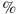 10.3. Агрофирма закупает куриные яйца в двух домашних хозяйствах. 40% яиц из первого хозяйства — яйца высшей категории, а из второго хозяйства — 20% яиц высшей категории. Всего высшую категорию получает 35% яиц. Найдите вероятность того, что яйцо, купленное у этой агрофирмы, окажется из первого хозяйства.11. Произведение вероятностей(независимые события)11.1. Вероятность того, что батарейка бракованная, равна 0,06. Покупатель в магазине выбирает случайную упаковку, в которой две таких батарейки. Найдите вероятность того, что обе батарейки окажутся исправными11.2. По отзывам покупателей Иван Иванович оценил надёжность двух интернет-магазинов. Вероятность того, что нужный товар доставят из магазина А, равна 0,8. Вероятность того, что этот товар доставят из магазина Б, равна 0,9. Иван Иванович заказал товар сразу в обоих магазинах. Считая, что интернет-магазины работают независимо друг от друга, найдите вероятность того, что ни один магазин не доставит товар.11.3. Перед началом волейбольного матча капитаны команд тянут честный жребий, чтобы определить, какая из команд начнёт игру с мячом. Команда «Статор» по очереди играет с командами «Ротор», «Мотор» и «Стартер». Найдите вероятность того, что «Статор» будет начинать только первую и последнюю игры.11.4. Биатлонист пять раз стреляет по мишеням. Вероятность попадания в мишень при одном выстреле равна 0,8. Найдите вероятность того, что биатлонист первые три раза попал в мишени, а последние два промахнулся. Результат округлите до сотых.11.5. На рисунке изображён лабиринт. Паук заползает в лабиринт в точке «Вход». Развернуться и ползти назад паук не может, поэтому на каждом разветвлении паук выбирает один из путей, по которому ещё не полз. Считая, что выбор дальнейшего пути чисто случайный, определите, с какой вероятностью паук придёт к выходу .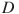 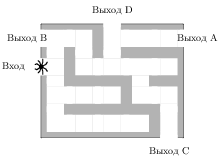 12. Найдите противоположное12.1. В магазине стоят два платёжных автомата. Каждый из них может быть неисправен с вероятностью 0,05 независимо от другого автомата. Найдите вероятность того, что хотя бы один автомат исправен.12.2. Помещение освещается фонарём с двумя лампами. Вероятность перегорания одной лампы в течение года равна 0,3. Найдите вероятность того, что в течение года хотя бы одна лампа не перегорит.13. Зависимые события13.1. Ковбой Джон попадает в муху на стене с вероятностью 0,9, если стреляет из пристрелянного револьвера. Если Джон стреляет из непристрелянного револьвера, то он попадает в муху с вероятностью 0,2. На столе лежит 10 револьверов, из них только 4 пристрелянные. Ковбой Джон видит на стене муху, наудачу хватает первый попавшийся револьвер и стреляет в муху. Найдите вероятность того, что Джон промахнётся.13.2. Всем пациентам с подозрением на гепатит делают анализ крови. Если анализ выявляет гепатит, то результат анализа называется положительным. У больных гепатитом пациентов анализ даёт положительный результат с вероятностью 0,9. Если пациент не болен гепатитом, то анализ может дать ложный положительный результат с вероятностью 0,01. Известно, что 5% пациентов, поступающих с подозрением на гепатит, действительно больны гепатитом. Найдите вероятность того, что результат анализа у пациента, поступившего в клинику с подозрением на гепатит, будет положительным.13.3. Автоматическая линия изготавливает батарейки. Вероятность того, что готовая батарейка неисправна, равна 0,02. Перед упаковкой каждая батарейка проходит систему контроля. Вероятность того, что система забракует неисправную батарейку, равна 0,99. Вероятность того, что система по ошибке забракует исправную батарейку, равна 0,01. Найдите вероятность того, что случайно выбранная изготовленная батарейка будет забракована системой контроля.13.4. Чтобы пройти в следующий круг соревнований, футбольной команде нужно набрать хотя бы 4 очка в двух играх. Если команда выигрывает, она получает 3 очка, в случае ничьей — 1 очко, если проигрывает — 0 очков. Найдите вероятность того, что команде удастся выйти в следующий круг соревнований. Считайте, что в каждой игре вероятности выигрыша и проигрыша одинаковы и равны 0,4.